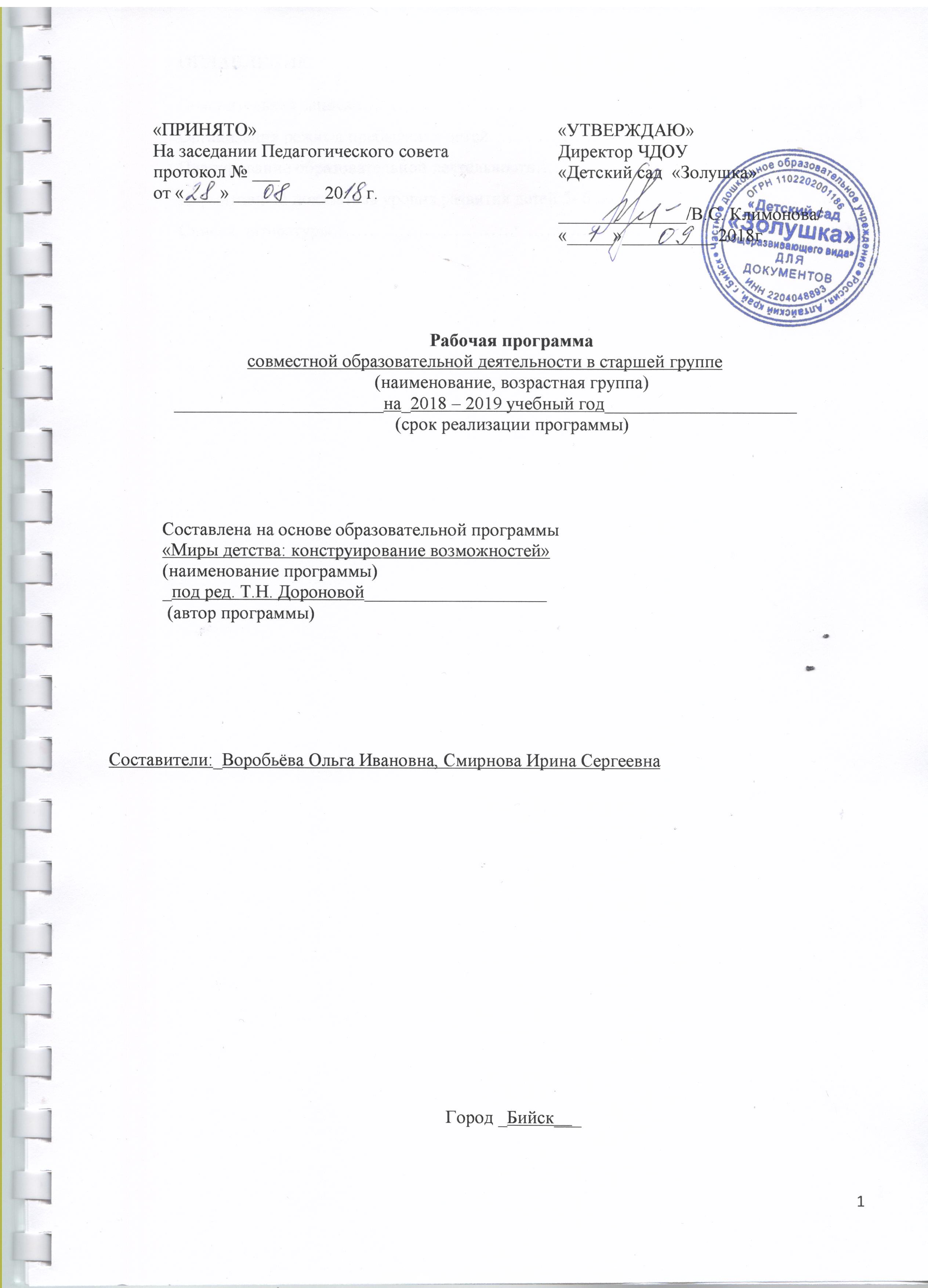 ОГЛАВЛЕНИЕ Пояснительная записка………………………………………………………………………3Организация режима пребывания детей……………………………………………………6Планирование образовательной деятельности……………………………………………..7Нормативный показатель уровня развития детей 5- 6 лет……………………………..…33Список литературы…………………………………………………………………………34Пояснительная запискаРабочая программа совместной образовательной деятельности разработана в соответствии с Федеральным законом «Об образовании в Российской Федерации», на основе Основной образовательной программы дошкольного образования ЧДОУ «Детский сад «Золушка» общеразвивающего вида и основной образовательной программы «Миры детства: конструирование возможностей» под редакцией Т.Н. Дороновой, а также с использованием «Развивающие занятия с детьми 5-6 лет» под ред. д.пед. наук Л.А. Парамоновой.Целью рабочей программы является планирование воспитательно-образовательной деятельности педагогов данной возрастной группы и направлена на создание условий развития ребенка, открывающих возможностей для его позитивной социализации, его личностного развития, развития инициативы и творческих способностей на основе сотрудничества со взрослыми и сверстниками.Планирование воспитательно-образовательной деятельности педагогов с детьми включает в себя:1) Распорядок дня;2) Основания для выбора тематического содержания занятий взрослого с детьми;3) Модель организации деятельности (развивающих культурных практик);4) Форма и метод составления описания: - перспективного, дневного и недельного планов образовательной и бытовой деятельности, - корректировки плана  в соответствии результатов педагогической диагностики; 5) Форма хранения и классификации планов занятий взрослого с детьми.Распорядок дняРаспорядок дня может меняться в зависимости от климатических условий и протяженности светлого времени суток. Основания для выбора тематического содержания занятий взрослого с детьмиРеальные события, происходящие в окружающем мире и вызывающие интерес детей (листопад, Олимпиада и др.).Воображаемые события, описываемые в художественном произведении.События, специально смоделированные взрослым (например, появление в группе некоего необычного предмета).Субкультурные события, происходящие с детьми группы (просмотр мультфильма, коллекционирование фантиков или вкладышей определенной тематики).Содержание «Детского календаря». Планирование образовательной работы на день и на неделюТипы совместной деятельности детей со взрослым в детском саду:сюжетная игра;игра с правилами на удачу и на умственную компетенцию;продуктивные формы деятельности;познавательно-исследовательская деятельность;обучение грамоте;математика;чтение художественной литературы;игры с правилами на физическую компетенцию (физкультура);музыка;самостоятельная бытовая деятельность детей;театрализованная деятельность.Планирования образовательной работы в течение годаПри планировании образовательной работы на год мы основываемся на нормативные уровни развития детей в соответствии с возрастной группой.Работа по внесению изменений в еженедельные планы образовательной деятельности начинается с осуществления диагностической процедуры с использованием карт развития. На конец года «западающий тип» культурных практик не выявлен. Картина группы: 1 уровень составил- 13 %; 2 уровень -73%. Целостность картины всей группы соответствует возрастным нормам. Организация образовательного процесса не требует дополнительного пересмотра. В планирования образовательной деятельности по основной образовательной программе дошкольного образования «Миры детства: конструирование возможностей» под редакцией Т.Н. Дороновой в старшей группе (5-6 лет), по просьбе большинства родителей, введена математика и обучение грамоте/развитие речи.Планирование образовательной деятельности по основной образовательной программе дошкольного образования «Миры детства: конструирование возможностей» под редакцией Т.Н. Дороновой в старшей группе (5-6 лет) Эстетическое воспитание дошкольников1. Рисование, конструирование и ручной труд, музыка, аппликация по календарному плану воспитателя.2. персональные выставки детей в группах (ежедневно)3.Выставка детских работ (в группах)Традиции1. Именины – в группахОтветственные: воспитатели групп2.Досуг во второй половине дня (развлечения)-раз в месяц.Ответственные: воспитатели групп, музыкальный руководитель, инструктор по физической культуре.Праздники Расписаниеобразовательной деятельности в старшей группе № 7 «Страна чудес» (5-6 лет)Планирование образовательной деятельности.Тематическое планирование совместной деятельности с детьми,рекомендованное программой «Миры детства: конструирование возможностей»Планирование взаимодействие с родителями. Нормативный показатель уровня развития детей 5-6 летСписок литературыОсновная образовательная программа «Миры детства: конструирование возможностей» под редакцией Т.Н. Дороновой.«Развивающие занятия с детьми 5-6 лет» под ред. Л.А. Парамоновой.Обучение грамоте с детьми 5-6 лет под ред. Колесниковой Математика с  детьми  5-6 лет. Под ред. Колесниковой.Педагогическая диагностика Составлена на основе работы Н.А.Коротковой, П.Г.Нежнова "Наблюдение за развитием ребенка в дошкольных группах", 2014 и раздела «Педагогическая диагностика» образовательной программы «Миры детства: конструирование возможностей».Доронова Т. Н. Играем в театр : театрализ. деятельность детей 4—6 лет : метод. пособие для воспитателей дошк. обра-зоват. учреждений / Т. Н. Доронова. — 2-е изд. — М. : Просвещение, 2005. — 127 с. .Организованная образовательная деятельность (основная часть)Организованная образовательная деятельность (основная часть)Базовый вид деятельностиПериодичность (длительность 20-25 мин)Физическая культура в помещении1 раза в неделю Физическая культура на прогулке1 раза в неделюОбучение плаванию в бассейне 2 раза в неделюПознавательно-исследовательская деятельность2 раза в неделю Продуктивная деятельность2 раза в неделюМатематика 1 раз в неделюОбучение грамоте/развитие речи1 раз в неделюМузыка2 раза в неделюИтого:12 занятий (4 часа 20 минут)Образовательная деятельность в ходе режимных моментовОбразовательная деятельность в ходе режимных моментовУтренняя гимнастикаЕжедневно Комплексы закаливающих процедурЕжедневно Гигиенические процедурыЕжедневноСитуативные беседы при проведении режимных мментовЕжедневноТеатрализованная деятельность1 раз в неделюЧтение художественной литературыЕжедневноДежурства ЕжедневноПрогулки ЕжедневноИгры с правилами1 раз в неделюПрактическая деятельность по самообслуживаниюЕжедневноДосуги 1 раз в неделюСамостоятельная деятельность детейСамостоятельная деятельность детейСюжетно-ролевая игра2 раза в неделюСамостоятельная деятельность детейЕжедневноТематические недели и творческие конкурсы для детей Недели творчества, творческие конкурсы для детей и родителей в детском саду Тематические недели и творческие конкурсы для детей Недели творчества, творческие конкурсы для детей и родителей в детском саду Тематические недели и творческие конкурсы для детей Недели творчества, творческие конкурсы для детей и родителей в детском саду Творческий конкурс «Оформление игровых участков»Сентябрь,2018Дети, родители, воспитатели«Дары природы»Октябрь,2018Дети, родители, воспитателиТворческий конкурс «Новогодние фантазии»Декабрь, 2018Дети, родители, воспитателиНеделя здоровьяЯнварь, 2019Дети, родители, воспитателиТематическая неделя космосаАпрель,2019Дети, родители, воспитателиНеделя психолога Апрель,2019Дети, родители, воспитателиПраздник «День семьи»15 мая2019Дети, воспитатели, родителиРеализация тематических проектов совместно с ФИРООтветственные: воспитатели группыВ течение годаДети, родители, воспитателиДетско-родительские проектыДетско-родительские проектыДетско-родительские проекты1. Конкурс «Семейные традиции и увлечения» Ноябрь, 2018Кугаевская М.В., воспитатели группПроекты с детьми в группахПроекты с детьми в группахПроекты с детьми в группах.Патриотический проект «И помнит мир спасенный» Апрель-май,2019Воспитатели группПланирование спортивных событий, праздников, мероприятия с детьми на 2018-2019 учебный годПланирование спортивных событий, праздников, мероприятия с детьми на 2018-2019 учебный годПланирование спортивных событий, праздников, мероприятия с детьми на 2018-2019 учебный год«Праздник картошки»Сентябрь,2018Ответственный: Инструктор по физкультуре Динер Т.А.День здоровья «Если хочешь быть здоров»Ноябрь,2018Ответственный: Инструктор по физкультуре Динер Т.А.Неделя здоровья «Зимние соревнования»Январь,2019Ответственный: Инструктор по физкультуре Динер Т.А.«День защитников отечества»Февраль,2019Ответственный: Инструктор по физкультуре Динер Т.А.«День космонавтики»Апрель,2019Ответственный: Инструктор по физкультуре Динер Т.А.«День Победы»Май,2019Ответственный: Инструктор по физкультуре Динер Т.А.Перечень музыкальных развлеченийОтветственный: музыкальный руководитель Карпова М.В.Перечень музыкальных развлеченийОтветственный: музыкальный руководитель Карпова М.В.Перечень музыкальных развлеченийОтветственный: музыкальный руководитель Карпова М.В.Кукольный театр «Олень -золотые рога»Развлечение Ноябрь ,2018«Прощание с Ёлкой»Концерт Январь,2019«Шар-Ах Шоу»Развлечение Апрель,2019Праздники и развлеченияСрок Ответственный «День знаний»3.09.2019Муз.руководительКарпова М.В.Праздник ОсениОктябрь,2018Муз.руководительКарпова М.В.«Встреча Нового года»Декабрь,2018Муз.руководительКарпова М.В.День защитника отечестваФевраль,2019Инструктор по физической культуре«Масленица»2019Инструктор по физической культуреМамин праздникМарт, 2019Муз.руководительКарпова М.В.ВремяВид деятельностиСодержание образовательной деятельностиСодержание образовательной деятельностиСодержание образовательной деятельностиСодержание образовательной деятельностиСодержание образовательной деятельности7.00-8.30Прием детей Взаимодействие с семьями детей по реализации ООП ДО.                                                                                                                                                                                                            Организация детской деятельности, трудовые поручения, чтение художественной литературы. Взаимодействие с семьями детей по реализации ООП ДО.                                                                                                                                                                                                            Организация детской деятельности, трудовые поручения, чтение художественной литературы. Взаимодействие с семьями детей по реализации ООП ДО.                                                                                                                                                                                                            Организация детской деятельности, трудовые поручения, чтение художественной литературы. Взаимодействие с семьями детей по реализации ООП ДО.                                                                                                                                                                                                            Организация детской деятельности, трудовые поручения, чтение художественной литературы. Взаимодействие с семьями детей по реализации ООП ДО.                                                                                                                                                                                                            Организация детской деятельности, трудовые поручения, чтение художественной литературы. 8.30-8.55Подготовка к завтраку. ЗавтракПроведение утренней гимнастики. Гигиенические и закаливающие  процедуры. Прием пищи. Обучение культурно-гигиеническим навыкам, навыкам самообслуживания во время  приёма пищи.  Проведение утренней гимнастики. Гигиенические и закаливающие  процедуры. Прием пищи. Обучение культурно-гигиеническим навыкам, навыкам самообслуживания во время  приёма пищи.  Проведение утренней гимнастики. Гигиенические и закаливающие  процедуры. Прием пищи. Обучение культурно-гигиеническим навыкам, навыкам самообслуживания во время  приёма пищи.  Проведение утренней гимнастики. Гигиенические и закаливающие  процедуры. Прием пищи. Обучение культурно-гигиеническим навыкам, навыкам самообслуживания во время  приёма пищи.  Проведение утренней гимнастики. Гигиенические и закаливающие  процедуры. Прием пищи. Обучение культурно-гигиеническим навыкам, навыкам самообслуживания во время  приёма пищи.  8.55-9.00Самостоятельная деятельность детейОрганизация и координация самостоятельной деятельности детейОрганизация и координация самостоятельной деятельности детейОрганизация и координация самостоятельной деятельности детейОрганизация и координация самостоятельной деятельности детейОрганизация и координация самостоятельной деятельности детей9.00-10.15Совместная деятельность детей со взрослымРасписание совместной образовательной деятельности на неделюРасписание совместной образовательной деятельности на неделюРасписание совместной образовательной деятельности на неделюРасписание совместной образовательной деятельности на неделюРасписание совместной образовательной деятельности на неделю9.55-10.15Второй завтракПрием пищи. Обучение культурно-гигиеническим навыкам, навыкам самообслуживания во время приёма пищи.Прием пищи. Обучение культурно-гигиеническим навыкам, навыкам самообслуживания во время приёма пищи.Прием пищи. Обучение культурно-гигиеническим навыкам, навыкам самообслуживания во время приёма пищи.Прием пищи. Обучение культурно-гигиеническим навыкам, навыкам самообслуживания во время приёма пищи.Прием пищи. Обучение культурно-гигиеническим навыкам, навыкам самообслуживания во время приёма пищи.10.15-12.20Подготовка к прогулке/ Прогулка/ Обучение навыкам самообслуживания при одевании на прогулку.Прогулка: наблюдения в природе, трудовые поручения, игры, индивидуальная работа с детьми. Чтение художественной литературыОбучение навыкам самообслуживания при одевании на прогулку.Прогулка: наблюдения в природе, трудовые поручения, игры, индивидуальная работа с детьми. Чтение художественной литературыОбучение навыкам самообслуживания при одевании на прогулку.Прогулка: наблюдения в природе, трудовые поручения, игры, индивидуальная работа с детьми. Чтение художественной литературыОбучение навыкам самообслуживания при одевании на прогулку.Прогулка: наблюдения в природе, трудовые поручения, игры, индивидуальная работа с детьми. Чтение художественной литературыОбучение навыкам самообслуживания при одевании на прогулку.Прогулка: наблюдения в природе, трудовые поручения, игры, индивидуальная работа с детьми. Чтение художественной литературы12.20-12.30Возвращение с прогулкиОбучение навыкам самообслуживания при раздевании с прогулки.Гигиенические процедуры.Обучение навыкам самообслуживания при раздевании с прогулки.Гигиенические процедуры.Обучение навыкам самообслуживания при раздевании с прогулки.Гигиенические процедуры.Обучение навыкам самообслуживания при раздевании с прогулки.Гигиенические процедуры.Обучение навыкам самообслуживания при раздевании с прогулки.Гигиенические процедуры.12.30-13.00Обед Прием пищи. Обучение культурно-гигиеническим навыкам, навыкам самообслуживания во время  приёма пищи.  Прием пищи. Обучение культурно-гигиеническим навыкам, навыкам самообслуживания во время  приёма пищи.  Прием пищи. Обучение культурно-гигиеническим навыкам, навыкам самообслуживания во время  приёма пищи.  Прием пищи. Обучение культурно-гигиеническим навыкам, навыкам самообслуживания во время  приёма пищи.  Прием пищи. Обучение культурно-гигиеническим навыкам, навыкам самообслуживания во время  приёма пищи. 13.00-15.00Подготовка ко сну, дневной сон.15.00-15.25ПодъемПостепенный подъем/ Проведение гимнастики пробуждения.                                                                                                                                        Закаливающие процедуры.  Гигиенические процедуры.                                                                                                                                                                             Постепенный подъем/ Проведение гимнастики пробуждения.                                                                                                                                        Закаливающие процедуры.  Гигиенические процедуры.                                                                                                                                                                             Постепенный подъем/ Проведение гимнастики пробуждения.                                                                                                                                        Закаливающие процедуры.  Гигиенические процедуры.                                                                                                                                                                             Постепенный подъем/ Проведение гимнастики пробуждения.                                                                                                                                        Закаливающие процедуры.  Гигиенические процедуры.                                                                                                                                                                             Постепенный подъем/ Проведение гимнастики пробуждения.                                                                                                                                        Закаливающие процедуры.  Гигиенические процедуры.                                                                                                                                                                             15.25-15.45 Организация игровой деятельности/Самостоятельная деятельность детейСовместная деятельность взрослых и детейСюжетные, игры с правилами, театрализованная деятельность, чтение художественной литературы, просмотр мультфильмов, развлечения, досуги.Организация и координация самостоятельной деятельности детей. Индивидуальная работа Сюжетные, игры с правилами, театрализованная деятельность, чтение художественной литературы, просмотр мультфильмов, развлечения, досуги.Организация и координация самостоятельной деятельности детей. Индивидуальная работа Сюжетные, игры с правилами, театрализованная деятельность, чтение художественной литературы, просмотр мультфильмов, развлечения, досуги.Организация и координация самостоятельной деятельности детей. Индивидуальная работа Сюжетные, игры с правилами, театрализованная деятельность, чтение художественной литературы, просмотр мультфильмов, развлечения, досуги.Организация и координация самостоятельной деятельности детей. Индивидуальная работа Сюжетные, игры с правилами, театрализованная деятельность, чтение художественной литературы, просмотр мультфильмов, развлечения, досуги.Организация и координация самостоятельной деятельности детей. Индивидуальная работа 15.25-15.45 Организация игровой деятельности/Самостоятельная деятельность детейСовместная деятельность взрослых и детейпонедельниквторниксредачетвергпятница15.25-15.45 Организация игровой деятельности/Самостоятельная деятельность детейСовместная деятельность взрослых и детейПродуктивная деятельность15.25-15.45Театрализованная деятельностьДосуги3 неделяМуз. досуг16.10-16.35Сюжетно-ролевая игра15.25-15.45 Студия «Сказочная мастерская»Продуктивная деятельность15.25-15.45Изостудия15.25-15.4516.10-16.35ДосугиИзостудия15.25– 15.4516.10-1635Сюжетно-ролевая игра15.45- 16.10УжинГигиенические процедуры. Прием пищи. Обучение культурно- гигиеническим навыкам, навыкам самообслуживания во время приема пищиГигиенические процедуры. Прием пищи. Обучение культурно- гигиеническим навыкам, навыкам самообслуживания во время приема пищиГигиенические процедуры. Прием пищи. Обучение культурно- гигиеническим навыкам, навыкам самообслуживания во время приема пищиГигиенические процедуры. Прием пищи. Обучение культурно- гигиеническим навыкам, навыкам самообслуживания во время приема пищиГигиенические процедуры. Прием пищи. Обучение культурно- гигиеническим навыкам, навыкам самообслуживания во время приема пищи16.10- 17.00Организация игровой деятельности/Самостоятельная деятельность детейОрганизация различных видов детской деятельности.Самостоятельная деятельность детей.Организация различных видов детской деятельности.Самостоятельная деятельность детей.Организация различных видов детской деятельности.Самостоятельная деятельность детей.Организация различных видов детской деятельности.Самостоятельная деятельность детей.Организация различных видов детской деятельности.Самостоятельная деятельность детей.17.00-19.00Подготовка к прогулке / Прогулка. Возвращение в группуЧтение художественной литературы.                                                                                                                                                                                                                                                 Взаимодействие с семьями детей по реализации ООП ДО.Чтение художественной литературы.                                                                                                                                                                                                                                                 Взаимодействие с семьями детей по реализации ООП ДО.Чтение художественной литературы.                                                                                                                                                                                                                                                 Взаимодействие с семьями детей по реализации ООП ДО.Чтение художественной литературы.                                                                                                                                                                                                                                                 Взаимодействие с семьями детей по реализации ООП ДО.Чтение художественной литературы.                                                                                                                                                                                                                                                 Взаимодействие с семьями детей по реализации ООП ДО.Круг событийКруг событийТема неделиНепосредственно-образовательная деятельностьКомментарии, источникосеньСентябрь«День знаний»1 неделя«Улетает наше лето»Математика: занятие № 1Познавательно-исследовательская деятельность «Природа на территории детского сада».Аппликации «Цветочная клумба» (коллективная работа)Обучение грамоте «Наши игры и игрушки» речевое развитие.Рисование «Веселое лето » по замыслу.Познавательно-исследовательская деятельность «Мы приходим в детский сад».Лепка «Веселые человечки» продуктивная деятельность.Колесникова Е.В. «Я считаю до десяти»Парамонова Л.А. «Развивающие занятия с детьми 5-6 лет» с. 9 – 25. Колесникова Е.В.  «От А до Я»осеньСентябрь«День знаний»2 неделя«Наш детский сад»Математика: занятие № 2 Познавательно-исследовательская деятельность «Мы группа».Рисование «Наши руки не для скуки»Обучение грамоте «Что мы умеем». Конструирование «Наш детский сад»Познавательно – исследовательская деятельность «Природа в детском саду»Лепка «Наши любимые игрушки» продуктивная деятельность..Парамонова Л.А. «Развивающие занятия с детьми 5-6 лет» с. 29 – 44.Колесникова Е.В.  «От А до Я»Колесникова Е.В. «Я считаю до десяти»осеньСентябрь«День знаний»3 неделя«Наш город»Математика №3Познавательно-исследовательская деятельность «Наша улица»Рисование «Деревья в нашем парке» продуктивная деятельность.Обучение грамоте «На чем ездят люди».Лепка «Городские фонтаны»Познавательно-исследовательская деятельность «Природа в городе».Аппликация «Наш город».Колесникова Е.В. «Я считаю до десяти»Парамонова Л.А. «Развивающие занятия с детьми 5-6 лет» с. 48 – 69.Колесникова Е.В.  «От А до Я»осеньСентябрь«День знаний»4 неделя «Неделя добра и мира»Математика: занятие № 4.Познавательно-исследовательская деятельность «Как помочь природе».Рисование с элементами аппликации «Кошка на окошке» продуктивная деятельностьОбучение грамоте «На улице две курицы с петухом дерутся»Лепка «Кошка с собакой»Познавательно-исследовательская деятельность «Знакомство с газетой». Рисование «Загадки с грядки» продуктивная деятельность.Парамонова Л.А. «Развивающие занятия с детьми 5 -6 лет» с. 73 – 99.Колесникова Е.В.  «От А до Я»Колесникова Е.В. «Я считаю до десяти»осеньОктябрь«Осень золотая»1 неделя«От зернышка до хлеба».Математика: Занятие №1Познавательно-исследовательская деятельность «Злаки» (коллекционирование).Лепка «Колос» продуктивная деятельность.Обучение грамоте: занятие №1Лепка «Хлебобулочный цех» продуктивная деятельность.Познавательно- исследовательская деятельность «Натюрморт» (коллекционирование)Продуктивная деятельность «Натюрморт 2». Рисование.  Планирование образовательной работы для детей 5-6 лет по программе "Миры детства: конструирование возможностей" за октябрь.Колесникова Е.В.  «От А до Я»Колесникова Е.В. «Я считаю до десяти»осеньОктябрь«Осень золотая»2 неделя«Краски осени»Математика: занятие №2Продуктивная деятельность «Павлин» аппликация..Познавательно-исследовательская деятельность «Поэты и писатели об осени»Обучение грамоте: занятие №1Продуктивная деятельность «Краски осени. Осенние листья». Рисование с натуры.Познавательно-исследовательская деятельность «Как растения готовятся к зиме» Продуктивная деятельность. Декоративно- рельефная лепка «Танцующие листья»  Колесникова Е.В. «Я считаю до десяти»Планирование образовательной работы для детей 5-6 лет по программе "Миры детства: конструирование возможностей" за октябрь.Колесникова Е.В.  «От А до Я»Парамонова Л.А., с. 141 с. 144с. 147осеньОктябрь«Осень золотая»3 неделя« Чудо семена».Математика. Занятие 3.Познавательно-исследовательская деятельность «Для чего нужны семена».Продуктивная деятельность. Аппликация «Листочки на окошке». Обучение грамоте: занятие №3Продуктивная деятельность. Конструирование из природного материала «Друзья притворяшки»Познавательно-исследовательская деятельность «Как от дождика спастись».Продуктивная деятельность «Изготовление декораций к сказке «Летучая мышь» Колесникова Е.В. «Я считаю до десяти»  Колесникова Е.В.  «От А до Я»Парамонова Л. А., с.112. с. 144Парамонова Л.А., с. 151с. 155 с. 156  Планирование образовательной работы для детей 5-6 лет по программе "Миры детства: конструирование возможностей" за октябрьосеньОктябрь«Осень золотая»4 неделя«Осенний калейдоскоп»Математика. Занятие 4.Познавательно-исследовательская деятельность «Коллекционирование замков ,болтов и гаек» Продуктивная деятельность. Рисование «Чудесное превращения кляксы»Обучение грамоте: занятие № 4Продуктивная деятельность. Аппликация «Осенний натюрморт»Продуктивная деятельность. Лепка по мотивам дымковской игрушки «Лошадки».Познавательно-исследовательская деятельность «Узел» (коллекционирование) Планирование образовательной работы для детей 5-6 лет по программе "Миры детства: конструирование возможностей" за октябрь.Колесникова Е.В.  «От А до Я»Колесникова Е.В. «Я считаю до десяти»Парамонова Л.А., с. 165 с. 216Парамонова Л.А., ., с. 109, с. 120осеньНоябрь«День здоровья»,«День Матери»1 неделя«Обитатели болота»Математика. Занятие №1.Познавательно-исследовательская деятельность «Такая разная осень»Продуктивная деятельность «Лепка обитатели водоема для использования в играх с макетом «Болото».Обучение грамоте: занятие № 1Продуктивная деятельность. «Изготовление коробки для хранения в группе игр «Сложи узор».Познавательно-исследовательская деятельность «Лягушки» (опыты)Продуктивная деятельность. Лепка «Уток с утятами».Планирование образовательной работы для детей 5-6 лет по программе "Миры детства: конструирование возможностей" за ноябрь.Колесникова Е.В.  «От А до Я»Колесникова Е.В. «Я считаю до десяти»осеньНоябрь«День здоровья»,«День Матери»2 неделя«Наступление холодов»Математика. Занятие №2Познавательно-исследовательская деятельность «Сухопутные, водные и земноводные»   (классификация)Продуктивная деятельность. Рисование декоративное на объемной форме «Нарядные лошадки».Обучение грамоте: занятие № 2Продуктивная деятельность. Рисование. «Поздравим маму». Познавательно-исследовательская деятельность «Скульптура малых форм».Продуктивная деятельность «Маленький поварёнок»  Планирование образовательной работы для детей 5-6 лет по программе "Миры детства: конструирование возможностей" за ноябрь.Парамонова Л.А., с. 129Колесникова Е.В.  «От А до Я»Колесникова Е.В. «Я считаю до десяти»осеньНоябрь«День здоровья»,«День Матери»3 неделя«Кто в лесу живет»Математика. Занятие №2Познавательно-исследовательская деятельность.  Игра  «Кладоискатели» (путешествие по карте).Продуктивная деятельность. Лепка сюжетная по мотивам Богородской игрушки «Косматый мишка».Обучение грамоте: занятие № 3Продуктивная деятельность. Аппликация и бумаги «Лес - точно терем расписной…»Познавательно-исследовательская деятельность  Коллективная работа (мобиль, теневой театр, инсценировка и др.) по сказке В.М.Гаршина «Лягушка-путешественница». (театрализация).Продуктивная деятельность. Силуэтная аппликация «Кто в лесу живет»  Планирование образовательной работы для детей 5-6 лет по программе "Миры детства: конструирование возможностей" за ноябрь.Парамонова Л.А., с. 184Парамонова Л.А., с. 187Колесникова Е.В.  «От А до Я»Колесникова Е.В. «Я считаю до десяти»осеньНоябрь«День здоровья»,«День Матери»4 неделя«Животный мир»Математика. Занятие №4.Познавательно-исследовательская деятельность  «Как животные готовятся к зиме»Продуктивная деятельность. Сюжетное рисование «Зайчишки Трусишка и Храбришка»Обучение грамоте. Занятие №4Продуктивная деятельность. Лепка из бумажной массы (папье- машье) «Жучки- паучки».Познавательно-исследовательская деятельность «От ложки до книжки»Продуктивная деятельность Конструирование из полосок бумаги «Плетение поделки»  Планирование образовательной работы для детей 5-6 лет по программе "Миры детства: конструирование возможностей" за ноябрь.Парамонова Л.А., с. 174., с. 202, с. 190, с. 204, с. 203, с. 207, с. 216Колесникова Е.В.  «От А до Я»Колесникова Е.В. «Я считаю до десяти»зимадекабрь«Новый год»1 неделя«Гостья - зима»1.	Математика. Занятие №12.	Познавательно-исследовательская деятельность.  Занятие «Здравствуй, гостья – зима!». (коллекционирование)3.	Продуктивная деятельность. Коллективная работа «Парад снеговиков» (копирования  графических рисунков с последующим  раскрашиванием  по образцу).4.	Обучение грамоте: занятие № 15.	Продуктивная деятельность.  Лепка. «Волшебные превращения снеговиков».6.	Познавательно-исследовательская деятельность (комплексная).  Коллективная работа по изготовлению плаката «С наступающим Новым годом!»7.	Продуктивная деятельность. Коллективная работа по изготовлению панно «Тайны заснеженного леса».Планирование образовательной работы для детей 5-6 лет по программе "Миры детства: конструирование возможностей" за декабрьКолесникова Е.В.  «От А до Я»Колесникова Е.В. «Я считаю до десяти»зимадекабрь«Новый год»2 неделя«Выпуск плаката»1.	Математика. Занятие №22.	Познавательно-исследовательская деятельность. Занятие «Давайте выпустим плакат!» (классификация).  3.	Продуктивная деятельность.  Занятие «Давайте выпустим плакат!» 2 часть.4.	Обучение грамоте: занятие № 25.	Продуктивная деятельность.  Конструирование новогодней гирлянды из бумаги. «Круглый год».6.	Познавательно-исследовательская деятельность. «Календарь» (коллекционирование).7.	Продуктивная деятельность. Рисование с элементами аппликации. «Календарь».Планирование образовательной работы для детей 5-6 лет по программе "Миры детства: конструирование возможностей" за декабрьКолесникова Е.В.  «От А до Я»Колесникова Е.В. «Я считаю до десяти»Парамонова Л.А., с. 278.-283зимадекабрь«Новый год»3 неделя«Зимнее волшебство»1.	Математика. Занятие №32.	Познавательно-исследовательская деятельность. «Новогодняя елка».3.	Продуктивная деятельность. Аппликация «Заснеженный дом».4.	Обучение грамоте: занятие № 3.5.	Продуктивная деятельность.  Конструирование из бумаги.  «Новогодние игрушки».6.	Познавательно-исследовательская деятельность. «Лед, его свойства» (опыт).7.	Продуктивная деятельность. Рисование декоративное. «Волшебные снежинки. Зимнее окошко».Планирование образовательной работы для детей 5-6 лет по программе "Миры детства: конструирование возможностей" за декабрьПарамонова Л.А., с. 295.-с 300Колесникова Е.В.  «От А до Я»Колесникова Е.В. «Я считаю до десяти»зимадекабрь«Новый год»4 неделя«Новогодняя сказка»1.	Математика. Занятие №42.	Познавательно-исследовательская деятельность. «Елочка – зеленая иголочка» (опыты)3.	Продуктивная деятельность. Аппликация из фольги и фантиков.  «Звездочки танцуют. Зимнее окошко».4.	Обучение грамоте: занятие № 45.	Продуктивная деятельность. Лепка из соленого теста (тесто пластика). «Звонкие колокольчики».6.	Познавательно-исследовательская деятельность. «Дед мороз и Санта – Клаус» (классификация).7.	Продуктивная деятельность. Аппликация. «Елочки – красавицы» (изготовление панорамных новогодних открыток).Планирование образовательной работы для детей 5-6 лет по программе "Миры детства: конструирование возможностей" за декабрьКолесникова Е.В.  «От А до Я»Колесникова Е.В. «Я считаю до десяти»Парамонова Л.А., с. 317, с. 330.с. 332.Парамонова Л.А., с. 305,. с. 309.зимаЯнварь2 неделя«Рождественская неделя»1.	Математика. Занятие №22.	Познавательно-исследовательская деятельность. Занятие «Делаем «Недельку»3.	Продуктивная деятельность. Коллективная работа по изготовлению макета «Железная дорога» 4.	Обучение грамоте: занятие № 25.	Продуктивная деятельность. Занятие. Лепка. «Пассажиры железной дороги» 6.	Познавательно-исследовательская деятельность. Занятие «Знакомимся с портретом А.С Пушкина и его сказкой» 7.	Продуктивная деятельность. Аппликация. «Елочки – красавицы» ( изготовление панорамных новогодних открыток).Колесникова Е.В. «Я считаю до десяти»Планирование образовательной работы для детей 5-6 лет по программе "Миры детства: конструирование возможностей" за январьКолесникова Е.В.  «От А до Я»зимаЯнварь3 неделя«Зимние забавы»1.	Математика. Занятие №32.	Познавательно-исследовательская деятельность. Занятие. «Весёлый Новый год у мышат»3.	Продуктивная деятельность. Занятие. Рисование. «Разгадываем тайны заснеженного леса» 4.	Обучение грамоте: занятие № 35.	Продуктивная деятельность. Занятие. Лепка. «Пассажиры железной дороги» 6.	Познавательно-исследовательская деятельность Занятие «Кто живёт под землёй». (классификация).7.	Продуктивная деятельность. Лепка сюжетная «Зимние забавы» Планирование образовательной работы для детей 5-6 лет по программе "Миры детства: конструирование возможностей" за январьКолесникова Е.В.  «От А до Я»Колесникова Е.В. «Я считаю до десяти»Парамонова Л. А., с. 367.зимаЯнварь4 неделя«Путешествие на Север».1.	Математика. Занятие №42.	Познавательно-исследовательская деятельность. «Снег и его свойства» (опыты).3.	Продуктивная деятельность. Занятие аппликация из бумаги с элементами рисования «Снеговики в шапочках шарфиках.4.	Обучение грамоте: занятие № 45.	Продуктивная деятельность. Занятие. Аппликация «Где – то на белом свете…»  6.	Познавательно-исследовательская деятельность Занятие «Путешествие на Север»7.	Продуктивная деятельность. Лепка коллективная «Мы поедим, мы помчимся на оленях утром ранним…»Парамонова Л.А., с.372 .Парамонова Л.А., с. 370.Парамонова Л.А., с. 395.Парамонова Л.А., с. 388.Парамонова Л.А., с. 392.Колесникова Е.В.  «От А до Я»Колесникова Е.В. «Я считаю до десяти»зимаФевраль«День защитника Отечества»1 неделяНеделя взаимопомощи1.	Математика. Занятие №12.	Познавательно-исследовательская деятельность. Занятие «Готовимся к конкурсу чтецов поэтических произведений художественной литературы»3.	Продуктивная деятельность. Коллективная работа по изготовлению макета «Белые медведи»4.	Обучение грамоте: занятие № 15.	Продуктивная деятельность. Коллективная работа по изготовлению плаката в подарок сотрудниками детского сада.6.	Познавательно-исследовательская деятельность Занятие «Занятие «Знакомимся с монументальной скульптурой» 7.	Продуктивная деятельность. Лепка. Коллективная работа «Аквариум для детей младшей группы».Планирование образовательной работы для детей 5-6 лет по программе "Миры детства: конструирование возможностей" за февральКолесникова Е.В.  «От А до Я»Колесникова Е.В. «Я считаю до десяти»зимаФевраль«День защитника Отечества»2 неделя Морская тематика.1.	Математика. Занятие №22.	Познавательно-исследовательская деятельность. Занятие «Водный транспорт»3.	Продуктивная деятельность. Рисование с элементами лепки или аппликации «Море волнуется». 4.	Обучение грамоте: занятие № 25.	Продуктивная деятельность. Аппликация (бумажная пластика с элементами рисования. «По морям, по волнам…»6.	Познавательно-исследовательская деятельность». «Знакомство с ветром»7.	Продуктивная деятельность. Лепка коллективная «Кто в море живет?» (дельфин, кит и акула).Колесникова Е.В. «Я считаю до десяти»Парамонова Л.А., с. 421Колесникова Е.В.  «От А до Я»Парамонова Л.А., с. 426.Парамонова Л.А., с. 429.Парамонова Л.А., с. 424..Парамонова Л.А., с. 433.зимаФевраль«День защитника Отечества»3 неделя«День защитника отечества»1.	Математика. Занятие №32.	Познавательно-исследовательская деятельность. Занятие «О празднике Дня защитника Отечества»3.	Продуктивная деятельность. Коллективная работа «Фриз для украшения группы к празднику «День защитника Отечества»4.	Обучение грамоте: занятие № 3.	Продуктивная деятельность Рисование. «Я еду на машине»6.	Познавательно-исследовательская деятельность». «Такие разные машины» (коллекционирование).7.	Продуктивная деятельность. Аппликация. Коллективная работа «Такие разные машины»Планирование образовательной работы для детей 5-6 лет по программе "Миры детства: конструирование возможностей" за февраль.Колесникова Е.В.  «От А до Я»Колесникова Е.В. «Я считаю до десяти»зимаФевраль«День защитника Отечества»4 неделя«Воздушный транспорт»1.	Математика. Занятие №42.	Познавательно-исследовательская деятельность. «Воздух – невидимка». (опыты).3.	Продуктивная деятельность. «Отважные парашютисты»4.	Обучение грамоте: занятие № 4.5. Продуктивная деятельность. Рисование с опорой на фотографию. «Папин портрет».6.	Познавательно-исследовательская деятельность». «Воздушный транспорт». (коллекционирование).7.	Продуктивная деятельность. Аппликация «Галстук для папы»Колесникова Е.В.  «От А до Я»Колесникова Е.В. «Я считаю до десяти»Парамонова Л.А., с. 438. с. 442. ., с. 444.Парамонова Л.А., с. 449. с. 453.Планирование образовательной работы для детей 5-6 лет по программе "Миры детства: конструирование возможностей" за февраль.веснаМарт«Масленица»,«День театра»,1 неделя«Мамочка моя»1.	Математика. Занятие №12.	Познавательно-исследовательская деятельность. «Знакомимся с портретом» (коллекционирование).3.	Продуктивная деятельность. Рисование. Аппликация. «Цветы».4.	Обучение грамоте: занятие № 1.5. Продуктивная деятельность. Рисование. «Рисуем портрет мамы».6.	Познавательно-исследовательская деятельность. «Праздничная почта»7.	Продуктивная деятельность. Лепка «Лебеди».Планирование образовательной работы для детей 5-6 лет по программе "Миры детства: конструирование возможностей" за мартКолесникова Е.В.  «От А до Я»Колесникова Е.В. «Я считаю до десяти»Парамонова Л.А., с. 465.веснаМарт«Масленица»,«День театра»,2 неделяНеделя сказок Г.Х. Андерсона.1.	Математика. Занятие №22.	Познавательно-исследовательская деятельность. «Посадим растения сами» 3.	Продуктивная деятельность Аппликация.  Изготовление фриза на сюжет сказки Г.Х Андерсена «Дикие лебеди» 4.	Обучение грамоте: занятие № 1.5. Продуктивная деятельность. Лепка «Пингвины»6.	Познавательно-исследовательская деятельность. «Нагревание – охлаждение» (опыты).7.	Продуктивная деятельность Аппликация. Рисование. «Картинка с изображением пингвина»Колесникова Е.В.  «От А до Я»Колесникова Е.В. «Я считаю до десяти»Парамонова Л.А., с. 474. с. 493.веснаМарт«Масленица»,«День театра»,3 неделя«Экологическая неделя»1.	Математика. Занятие №32.	Познавательно-исследовательская деятельность. «Здравствуй солнечный лучик» 3.	Продуктивная деятельность Коллаж. Объявление о проведении выставки «Рукоделие».4.	Обучение грамоте: занятие № 3.5. Продуктивная деятельность. Рисование. Фриз «Мы летим на воздушном шаре».6.	Познавательно-исследовательская деятельность. «Какой бывает вода». 7.	Продуктивная деятельность. Аппликация симметричная (силуэтная) из фактурной бумаги. «Деревья в луже»Парамонова Л.А., с. 489.Планирование образовательной работы для детей 5-6 лет по программе "Миры детства: конструирование возможностей" за март.Колесникова Е.В.  «От А до Я»Колесникова Е.В. «Я считаю до десяти»Парамонова Л.А., с. 517. с. 528.веснаМарт«Масленица»,«День театра»,4 неделяНеделя театра.1.	Математика. Занятие №42.	Познавательно-исследовательская деятельность. «Намокает – высыхает». 3.	Продуктивная деятельность. Лепка декоративная по мотивам народной пластики «Веселые водоноски у колодца».4.	Обучение грамоте: занятие № 45. Продуктивная деятельность. Аппликация сюжетная (иллюстрация к потешке). «А водица далеко, а ведерко велико…»6.	Познавательно-исследовательская деятельность. «Путешествие капельки». 7.	Продуктивная деятельность. Рисование декоративное на объемной форме. «Водоноски – франтихи» оформление вылепленных игрушек).Колесникова Е.В.  «От А до Я»Колесникова Е.В. «Я считаю до десяти»Парамонова Л.А., с. 536.Парамонова Л.А., с. 538.Парамонова Л.А., с. 548.Парамонова Л.А., с. 550.Парамонова Л.А., с. 555.веснаАпрель«День космонавтики»День земли».«Горы, камни»1.	Математика. Занятие № 12.	Познавательно-исследовательская деятельность. «Камни и их свойства» (опыты). 3.	Продуктивная деятельность. Конструирование. Аппликация. Рисование. «Изготовление гор».4.	Обучение грамоте: занятие № 15. Продуктивная деятельность. Ручной труд. «Изготовление хижины, деревьев и кустарника».6.	Познавательно-исследовательская деятельность. «Зачем человеку камни нужны»…7.	Продуктивная деятельность. Рисование. Лепка. Аппликация. «Изготовление травы, цветов и ягод».Парамонова Л.А., с. 581.Планирование образовательной работы для детей 5-6 лет по программе "Миры детства: конструирование возможностей" за апрель.Колесникова Е.В.  «От А до Я»Колесникова Е.В. «Я считаю до десяти»Парамонова Л.А., с., 589веснаАпрель«День космонавтики»День земли».2 неделя«Гномики подземного царства».1.	Математика. Занятие № 22.	Познавательно-исследовательская деятельность. «Кто живет в горах». 3.	Продуктивная деятельность. Аппликация. Коллективная работа. Фриз. «Сады и цветники подземного царства».4.	Обучение грамоте: занятие № 25. Продуктивная деятельность. Лепка. «Гномики подземного царства».6.	Познавательно-исследовательская деятельность. « Путешествие в горы».7.Продуктивная деятельность. Рисование. «К дню космонавтики».Парамонова Л.А., с., 589Планирование образовательной работы для детей 5-6 лет по программе "Миры детства: конструирование возможностей" за апрельПарамонова Л.А., с. 615.Колесникова Е.В.  «От А до Я»Колесникова Е.В. «Я считаю до десяти»веснаАпрель«День космонавтики»День земли».3 неделя«Земля наш общий дом»1.	Математика. Занятие № 32.	Познавательно-исследовательская деятельность. «Телевидение»3.	Продуктивная деятельность. Лепка. «Гномики подземного царства»4.	Обучение грамоте: занятие № 35. Продуктивная деятельность. Рисование. « Портрет гномика».6.	Познавательно-исследовательская деятельность. «Кто живет в воде»7.	Продуктивная деятельность. Рисование. «Гномики подземного царства ухаживают за цветами»Парамонова Л.А., с. 631.Колесникова Е.В.  «От А до Я»Колесникова Е.В. «Я считаю до десяти»Планирование образовательной работы для детей 5-6 лет по программе "Миры детства: конструирование возможностей" за апрельПарамонова Л.А., с. 639.веснаАпрель«День космонавтики»День земли».4 неделя«Дед Мазай  и зайцыМатематика. Занятие № 4Познавательно-исследовательская деятельность. «Игра «Знатоки»3.	Продуктивная деятельность. Лепка «Зайцы»4.	Обучение грамоте: занятие № 35. Продуктивная деятельность. Аппликация. Рисование. Изготовление фриза на сюжет стихотворения Н.А. Некрасова «Дедушка Мазай и зайцы». 6.	Познавательно-исследовательская деятельность. «Новости с праздника»7.	Продуктивная деятельность. Рисование. Изготовление книги по стихотворению Н.А.Некрасова «Дедушка Мазай и зайцы» Планирование образовательной работы для детей 5-6лет по программе "Миры детства: конструирование возможностей" за апрельПарамонова Л.А., с. 656.Парамонова Л.А., с. 660.Колесникова Е.В.  «От А до Я»Колесникова Е.В. «Я считаю до десяти»веснаМай«День Победы»..1 неделя«Моя Родина».Математика. Занятие № 1Познавательно-исследовательская деятельность. «Москва - столица».3.	Продуктивная деятельность. Аппликация коллективная. «Цветы России (наш флаг)»4.	Обучение грамоте: занятие № 15. Продуктивная деятельность. Рисование  по замыслу. «Наша Родина».6.	Познавательно-исследовательская деятельность. «Как вести себя на природе»7.	Продуктивная деятельность. «Превращение воздушных шариков»Колесникова Е.В.  «От А до Я»Колесникова Е.В. «Я считаю до десяти»Парамонова Л.А., с. 678.с. 696.Парамонова Л.А., с. 681. с 687.688.веснаМай«День Победы»..2 неделя«Москва-столица…»Математика. Занятие № 2Познавательно-исследовательская деятельность. «Моя страна».3.	Продуктивная деятельность. Лепка на форме. «Едем – гудим, с пути уйти» 4.	Обучение грамоте: занятие № 25. Продуктивная деятельность. Рисование  декоративное с элементами аппликации. «Московское метро» (мозаика).6.	Познавательно-исследовательская деятельность. «Чистый город»7.	Продуктивная деятельность. Лепка «Наш зоопарк».Колесникова Е.В.  «От А до Я»Колесникова Е.В. «Я считаю до десяти»Парамонова Л.А., с. 696.Парамонова Л.А., с. 684.Парамонова Л.А., с. 703.Парамонова Л.А., с. 713.Парамонова Л.А., с. 711.веснаМай«День Победы»..3 неделя«Луг»1.	Математика. Занятие № 32.	Познавательно-исследовательская деятельность. «Мы идем на луг».3.	Продуктивная деятельность. Лепка сюжетная коллективная. «Мы на луг ходили, мы лужок лепили»4.	Обучение грамоте: занятие № 35. Продуктивная деятельность. Конструирование из бумаги «Воздушный змей».6.	Познавательно-исследовательская деятельность. «Ветер - труженник»7.	Продуктивная деятельность. Рисование «Радуга – дуга»Колесникова Е.В.  «От А до Я»Колесникова Е.В. «Я считаю до десяти»Парамонова Л.А., с. 719.Парамонова Л.А., с. 722.Парамонова Л.А., с. 726.Парамонова Л.А., с. 724.Парамонова Л.А., с. 734.веснаМай«День Победы»..4 неделяПедагогическая диагностика«Наблюдение за развитием ребенка в дошкольных группах», 2014 раздела «Педагогическая диагностика» образовательной программы «Миры детства: конструирование возможностей».МЕСЯЦТематическое планирование совместной деятельности с детьмиТематическое планирование совместной деятельности с детьмиТематическое планирование совместной деятельности с детьмиТематическое планирование совместной деятельности с детьмиТематическое планирование совместной деятельности с детьмиМЕСЯЦРеальные события, происходящие в окружающем мире и вызывающие интерес детей.Воображаемые события, описываемые в художественных произведениях.События, специально смоделированные взрослыми.Субкультурные события (зафиксированные педагогом при общении с детьми данной конкретной группы).Содержание «Детского календаря», которое в качестве основания может полностью использоваться педагогами, а также быть расширено и дополнено ими.СЕНТЯБРЬПроведение педагогической диагностики по наблюдению за детьми в самостоятельной и совместной игровой деятельности детей.Педагогическая диагностика Составлена на основе работы Н.А.Коротковой, П.Г.Нежнова "Наблюдение за развитием ребенка в дошкольных группах", 2014 и раздела «Педагогическая диагностика» образовательной программы «Миры детства: конструирование возможностей».Проведение педагогической диагностики по наблюдению за детьми в самостоятельной и совместной игровой деятельности детей.Педагогическая диагностика Составлена на основе работы Н.А.Коротковой, П.Г.Нежнова "Наблюдение за развитием ребенка в дошкольных группах", 2014 и раздела «Педагогическая диагностика» образовательной программы «Миры детства: конструирование возможностей».Проведение педагогической диагностики по наблюдению за детьми в самостоятельной и совместной игровой деятельности детей.Педагогическая диагностика Составлена на основе работы Н.А.Коротковой, П.Г.Нежнова "Наблюдение за развитием ребенка в дошкольных группах", 2014 и раздела «Педагогическая диагностика» образовательной программы «Миры детства: конструирование возможностей».Проведение педагогической диагностики по наблюдению за детьми в самостоятельной и совместной игровой деятельности детей.Педагогическая диагностика Составлена на основе работы Н.А.Коротковой, П.Г.Нежнова "Наблюдение за развитием ребенка в дошкольных группах", 2014 и раздела «Педагогическая диагностика» образовательной программы «Миры детства: конструирование возможностей».Проведение педагогической диагностики по наблюдению за детьми в самостоятельной и совместной игровой деятельности детей.Педагогическая диагностика Составлена на основе работы Н.А.Коротковой, П.Г.Нежнова "Наблюдение за развитием ребенка в дошкольных группах", 2014 и раздела «Педагогическая диагностика» образовательной программы «Миры детства: конструирование возможностей».ОКТЯБРЬБеседы:Сбор урожаяЛистопад День городаБыть здоровым и сильным отнюдь не сложно.чтение русской народной сказки «Жар птица и Василиса царевна» беседы о событиях сказки.Чтение сказки «Летучая мышь»Пополнение предметной среды. Подбор ключей к замкам, которые принесли в группу родители. Знакомство с гайками, болтами,  (овладение базовыми представлениями о способах их соединения).Краткосрочный проект «От Зернышка до хлеба».Встреча с воспитателем и детьми младшей группы, установление с ними доверительных отношений и оказание помощи в изготовлении развивающих дидактических материалов и игр;Изготовление масок, декораций для инсценировка сказокСюжетно – ролевая игра «Магазин», «Пекарня».Этическая беседа:«Знакомство» правила речевого поведения во время знакомства.Этическая беседа: «Поведение за столом»Просмотр мультфильмовКоллекционирование фантиков, вкладышей.размещение в группе карты, герба и флагов России, изготовленных детьми в семье,размещение в театрализованном уголке масок, фигурок к сказкам. инсценировка сказки «Летучая мышь»Театрализованная деятельность  «Как листовички выбрали для себя домики».НОЯБРЬБеседы:о наступление осени;наступлении холодов;появление первого снега.Участие в переписке с детским садом, который при взаимодействии с семьей воспитанников использует дидактический материал «Детского календаря».чтение произведений русской народной сказки «Белая уточка».чтение книги Даниила Хармса «Плих и Плюх».беседы о возможных событиях этих произведений.Выставка скульптур малых форм.Проведение праздника «Осени».Проведение родительского собрания с участием детей «День матери».Инсценировка «Сказка в подарок маме».Сюжетно – ролевая игра с использованием фигурок персонажей макета «Болото», «Поход в лес». Этическая беседа «У тебя в гостях подруга».Этическая беседа «Прощание с гостем».Знакомство с компьютерной игрой «Маленький гений», математические игры.Коллекционирование осенних красивых листов.Создание макета «Болото».Знакомство с работой почтыподготовка атрибутов и декораций для показа спектаклей по знакомым сказкамТеатрализованная деятельность  «Сообразительные осьминожки», «Сказка для мамы»ДЕКАБРЬБеседы:наступление зимы,подготовка к новогоднему празднику в детском саду и семье Поздравление с наступающим Новым годом педагогов, родителей, детей из другого детского сада региона РФ..события, описанные в сказке А.М.Горького «Про Иванушку-дурачка»Чтение русской народной сказки «Золотое кольцо» беседы о событиях, освещенных в этих рассказах.подготовка к проведению  новогоднего праздника,создание в группе  рукописной книги с рассказами детей о событиях, которые произошли с героями каргопольской глиняной игрушки, изготовление коллажа с  изображением приключений белой медведицы в поисках заблудившегося медвежонкапроведение маскарада с использованием масок, изготовленных детьми в семье; Сюжетно- ролевая игра по мотивам сказки А.М.Горького «Про Иванушку-дурачка»; «Праздник в детском саду».знакомство с новыми компьютерными играми «Игры маленького гения»; этические беседы:«Игра в гости», «Утреннее приветствие»•	Театрализованная деятельность «Новогодняя сказка» Инсценировка по желанию детей в подарок Деду Морозу.                    создание коллективной работы «Парад  снеговиков», направленной на овладение детьми приёмами копирования и тиражирования материалов, а также умения действовать по образцу рассмотреть снеговиков, которых дети раскрашивали на странице 2 (с оборота) «Детского календаря» и предложить объединить все работы на общем фризе для украшения группы к новогоднему празднику Познакомить с историей плаката и его связи с несколькими видами изобразительного искусства: лубком, торговой вывеской и театральной афишейЯНВАРЬБеседы:участие в новогодних праздниках в семье и детском саду,посещение родственников, поездки на отдых и многое другое.Чтение А.Гайдара «Чук и Гек» рассказа НебылицыЗнакомство со сказкой В,Ф Одоевского  «Мороз Иванович», Чтение В.Степанова «Кошка в лукошке», И.Новикова «Дуся ехала на дачу»,Чтение сказки Альфа Прейсена (перевод с норвежского Ю.Вронского) «Весёлый новый год»Чтение рассказа Ю. Коваля «Белозубка», и показать одноимённого диафильмапоявление в группе календаря, введение новой традиции в жизни группы, определённый ритуал проведения которой должен ежедневно точно повторяться. Ежедневно утром, услышав звук колокольчика, дети встают в круг, взявшись за руки. Воспитатель здоровается со всеми детьми, выражает радость видеть их в детском саду, называет день недели. Дети, по очереди, обозначают его на изготовленном устройстве. Затем воспитатель кратко информирует детей о предстоящих в этот день делах группы и обсуждает их предложения.  заучивание стихотворения А.С.Пушкина, участие в конкурсах: «Самый ловкий составитель квадратов», «Вечер загадок», «Волшебные превращения пятен краски».знакомство с новыми мультфильмамикомпьютерными играми серии «Игры маленького гения»: «Четвертый лишний».беседы по знакомым мультфильмам и компьютерным играм;посещение новогодних утренников с родителями и другими членами семьиэтические беседы «Об уступчивости», «Вежливая просьба».Сюжетно – ролевые игры «Строительство», «Путешествие на Север».Знакомство с тем, как действует паровой двигатель, Знакомство с представителями животного мира (росомаха, крот, мышь-полёвка и т.п.) рисование детьми с родителями крота и мыши - полёвки по схемам, предложенным в «Детском календаре».Изготовление устройства «Неделька»;Изготовления макета «Железная дорога»Изготовление панно для украшения группы, на котором изобразить новогодний праздник в мышиной норке.Театрализованная деятельность «Веселые клоуны»ФЕВРАЛЬучастие в зимних забавах, подготовка к празднику 23 февраля, участие в празднике в детском саду, посещение родственников, родных и близких и их поздравление и многое другоечтение сказки русской народной «Семь Семионов»;Чтение книги Бориса Житкова «Что бывает»чтения повести Ю.Яковлева «Умка».продолжение следования традиции - обозначение на устройстве текущих дней неделивыставки с фотографиями монументальной скульптурыпроведение праздников, посвящённых Дню защитника Отечестваконкурсу чтецов поэтических произведений художественной литературы;изготовлению плаката в подарок сотрудниками детского сада.Изготовление фриза для украшения группы к празднику «День защитника Отечества»Сюжетно – ролевые игры «Российская армия», «Поликлиника», Сюжетно – ролевая игра с использованием фигурок персонажей макета «Белые медведи».знакомство с новыми мультфильмамикомпьютерными играми серии «Игры маленького гения»этические беседы:«Поведение в общественном транспорте».«Поведение у театральной кассы» Театрализованная деятельность «Кто сверчку в беде поможет?» (из Цветана Ангелова)«дорисовки до сюжетной картинки контуры геометрических фор, цветные геометрические, абстрактные формы, а также отдельные мелки предметы, прикреплённые или приклеенные к листам бумаги;изготовлению макета «Белые медведи»;знакомства детей с рассказами о рыбах и рассматривания фотографий с изображением декоративных и речных рыб в «Детском календаре». на листке «Детского календаря» дети познакомятся с историей колеса. создадут изображение машины способом аппликации для украшения фриза «Такие разные машины».Коллективная работа «Аквариум для детей младшей группы» Изготовление поздравительных открыток к празднику 23 февраля для родных и близких и панно для украшения группы и др.МАРТучастие в празднике, посвящённому дню 8 Марта  в семье и детском саду, посещение родственников, поездки в гости и многое другоечтение сказкиГ.Х. Андерсена «Дикие лебеди»;Чтение  сказки Я.Гримм  и  В.К. Гримм «Храбрый портной»Знакомство с портретами написанными художником Василием Андреевичем Тропининым: «Кружевница» и портрет генерала А.И.Горчакова.Чтение рассказов Г.Снегирёва «Пингвиний пляж», «Отважный пингвинёнок», «К морю». проведения выставки «Рукодельницы» с работами бабушек, мам и других членов семей воспитанников; Проведение конкурса рассказов по картинкам; Изготовление макета  по сказке «Дикие лебеди»;Изготовление «Панно к празднику 8 Марта»;Фриз «Мы летим на воздушном шаре»Сюжетно ролевые игры «Путешествие в Артику», «Парикмахерская».знакомство с новыми мультфильмами: 1. «Фиксики». 2. «Букашки»компьютерными играми серии «Игры маленького гения»этические беседы:«В театре».«В поликлинике» Инсценировка сказки, которую дети придумают сами «Однажды в Арктике»; - игра в лото «Домашние и  дикие животные и их детёныши»:-придумывание историй про использование  узла булинь и завязывание  его;-повторное чтение повести А.Гайдара «Чук и Гек» и придумывание историй о том, как Чук и Гек оказались в Арктике. Изготовление Коллаж. Объявление о проведении выставки «Рукоделие»Театрализованная деятельность «Такие разные человечки из конусов»инсценировка-импровизация для театра марионеток.АПРЕЛЬнаступление весны: ледоход, таяние снега и появление первых весенних цветов и мн.др.Чтение сказки Б.Немцовой «Счастье Яромила», Чтение стихах Н.А. Некрасова «Дедушка Мазай и зайцы» Изготовление макета замка по сказке Б.Немцовой «Счастье Яромила»;организация в группе выставки картинок, иллюстраций, игрушек «Такие разные гномики»; изготовление книги про деда Мазая и зайцев и т.п. Коллективная работа. Фриз. «Сады и цветники подземного царства»Сюжетно –ролевая игра «Магазин цветов», «Семья», Сюжетно – ролевая игра с использованием фигурок персонажей макета «Счастье Яромила».знакомство с новыми книгамизнакомство с новыми мультфильмами.компьютерными играми серии «Игры маленького гения»этические беседы:«В детской библиотеке».«Поведение в кафе».«В парикмахерской» использование фигурок фей, овечек и барашек, башни замка для игр с макетом по сказке Б.Немцовой «Счастье Яромила» по материалам ДК.Театрализованная деятельность «МЕНА» Народная побасенка с применением ее для театра теней с силуэтами И. Ефимова.МАЙПроведение педагогической диагностики по наблюдению за детьми в самостоятельной и совместной игровой деятельности детей.Проведение педагогической диагностики по наблюдению за детьми в самостоятельной и совместной игровой деятельности детей.Проведение педагогической диагностики по наблюдению за детьми в самостоятельной и совместной игровой деятельности детей.Проведение педагогической диагностики по наблюдению за детьми в самостоятельной и совместной игровой деятельности детей.Проведение педагогической диагностики по наблюдению за детьми в самостоятельной и совместной игровой деятельности детей.МЕСЯЦВзаимодействие с родителямиСЕНТЯБРЬПродолжать убеждать родителей в необходимости ежедневного использования в семье материалов «Детского календаря» при разумном сочетании участия взрослых и проявления детьми собственной инициативы и самостоятельности.Объяснить необходимость сохранения и использования в семье игр и поделок, изготовленных по материалам «Детского календаря».Раскрыть возрастные особенности детей 5-6 лет и их возможности.Родительское собрание №1. Тема «Новый учебный год» Видеогостинная (показ сказки «колобок на новый лад».«Оформление игровых участков» ОКТЯБРЬ Продолжать убеждать родителей в необходимости ежедневного использования в семье материалов «Детского календаря» при разумном сочетании участия взрослых и проявления детьми собственной инициативы и самостоятельности.Объяснять необходимость присутствия (один раз в месяц) в качестве зрителей на показе спектакля; в уважительном отношении к незамысловатой на первый взгляд детской деятельности; в публичной позитивной оценке достигнутых в ней результатов ( награждать аплодисментами маленьких артистов, вызывать их для повторного исполнения, снимать на видеокамеру, рассказывать о своих впечатлениях в семье и т.п.). Побуждать родителей расценивать театр как очень важное и полезное средство развития ребенка в дошкольном детстве, но не с точки зрения сугубо театральной специфики – развития актерских способностей.Продолжать демонстрировать значение материалов «Детского календаря» для образования детей не только в семье, но и в детском саду.Рассказывать и показывать родителям, как продукты детской деятельности (рисунки, поделки и др.) созданные при участии родителей, эффективно используются воспитателями с целью получения детьми качественного дошкольного образования. Напоминать родителям о том, что в апреле месяце в детском саду будет организован обмен опытом по использованию для развития детей 5-6 лет материалов «Детского календаря». В связи с этим, желательно накапливать материал путём ведения наблюдений, записей, проведения съёмки самостоятельной деятельности детей и игр при участии не только родителей, но и других членов семьи (старших и младших братьев и сестёр, бабушек и дедушек и т.п..Продолжать объяснять необходимость сохранения в семье игр и поделок, изготовленных по материалам «Детского календаря». Рассмотреть с родителями варианты предоставления этих материалов в детский сад с последующим возвращением их в семью. Заранее предупреждать родителей о том, какие материалы, изготовленные в семье, понадобятся для работы с детьми в детском саду.Обсуждать с родителями вопросы о систематизации материалов «Детского календаря» с целью последующего использования в образовательной деятельности ребёнка и наглядной демонстрации достижений путём сравнения результатов в начале учебного года и по истечении определённого срока (работа с прописями, составление рассказов и т.п.).«Дары природы» НОЯБРЬ Проведение разъяснительной работы с родителями по использованию первых страничек «Детского календаря», с изображением мамы с детьми на прогулке и рассказов к ним, которые будут на протяжении восьми месяцев регулярно публиковаться и включать разнообразное содержание,  связанное с разными периодами времени года и жизнью этой семьи.Продолжать демонстрировать значение материалов «Детского календаря» для образования детей не только в семье, но и в детском саду, рассказывая и показывая родителям, как продукты детской деятельности (рисунки, поделки и др.) эффективно используются воспитателями с целью получение детьми качественного дошкольного образования. Убеждения родителей в необходимости использования в семье серии картинок, обладающих большим развивающим потенциалом для детей старшего дошкольного возраста (приглашение учителей, которые объяснят родителям значение проведения работы по обучению детей рассказыванию по картинке для последующего обучения в школе, встречи с психологом, дефектологом и другими специалистами и т.п.)Консультирование родителей по использованию материалов «Детского календаря» в семье при знакомстве детей с работой почты и отправлением поздравительной открытки с наклеенной на неё маркой. Объяснение родителям необходимости участия в этой работе с целью социально-личностного и познавательного речевого развития детей, с последующим привлечением их к оценке результатов.Объяснение родителям значения настольных игр с правилами для развития детей и побуждение их к изготовлению в семье игры по сказке «Жар-птица и Василиса-царевна». Организация работы по обмену опытом между родителями по изготовлению настольных игр, их использованию в семье и хранению.Проведение родительского собрания №2 с участием детей «День матери». ДЕКАБРЬ Информирование родителей о том, что в конце учебного года в детском саду будет организован обмен опытом по использованию для развития детей 5-6 лет «Детского календаря».Обсудить различные варианты накапливания родителями информации об использовании материалов «Детского календаря» (ведение наблюдений, записей  рассказов ребёнка, съёмка различных вариантов самостоятельной деятельности детей,  игр с ребёнком при участии родителей или других членов семьи (старших и младших братьев и сестёр, бабушек и дедушек и т.п., занятий с детьми и т.п.).Разъяснять родителям различные варианты использования материалов «Детского календаря»  в семье для сюжетных  игр и игр с правилами, а  также для выполнения  с детьми упражнений, направленных на развитие  внимания, памяти, речи, воображения и т.пПродолжение обсуждения  с родителями вопросов, связанных с использованием   настольных игр с правилами в семье на примере игры «Коза и  волк». Побуждение их к повторному обращению к игре с ребёнком  по сказке «Жар-птица и Василиса –царевна».Творческий конкурс « Новогодние фантазии» ЯНВАРЬ Продолжить работу по информированию родителей о том, что в конце учебного года в детском саду будет организован обмен опытом по использованию для развития детей 5-6 лет материалов «Детского календаря». Объяснить родителям значения материалов «Детского календаря», направленных на развитие детского творчества. Так, например, создание ребёнком сюжетной картинки с использованием цветных пятен является очень сложным заданием, направленным на  развитие воображения. При выполнении таких заданий родители не должны подсказывать ребёнку содержание рисунка, а только создавать для этого необходимые условия: подготовить рабочее место и предоставить в распоряжение ребёнка изобразительные материалы (цветные карандаши, восковые мелки, фломастеры и т.п.). По окончании работы родители могут принять участие в окантовке рисунка, изготовлении рамы для его демонстрации на выставке. Очень важно продемонстрировать родителям заинтересованность в проведении такого рода работы в семье. Необходимо объяснить родителям, что рисунки детей будут ежемесячно демонстрироваться Продолжить обсуждать  с родителями вопросы, связанных с использованием  настольных игр с правилами в семье на примере новой игры «Добрые и злые герои». Побуждать их к повторным играм с ребёнком по сказкам «Жар-птица и Василиса – царевна», «Коза и волк» и др. Обсудить с родителями материалы «Детского календаря» по знакомству детей с вышивкой крестом и выполнению задания по рисованию по клеткам. Объяснить родителям значение данной работы для подготовки руки ребёнка к письму и предложить им рассмотреть возможность продолжения её в семье, как в этом учебном году, так и в подготовительной к школе группе. В этом году в семье могут быть созданы условия для рисования по клеткам, а в подготовительной к школе группе - для простейшего рукоделия.Неделя здоровья. ФЕВРАЛЬ Обосновать необходимости участия родителей в проведении работы по знакомству детей с монументальной скульптурой посвященной защитникам Отечества и обучению детей соблюдению определённых правил поведения при посещении мемориальных памятников. Убеждение родителей в целесообразности использования в семье плаката по сбережению электроэнергии и оказанию поддержки детям в проведении этой работы. Обсуждение с родителями значения работы по обучению детей составлению рассказов по картинкам и обмен опытом по проведению работы с детьми в семье. Рассмотрение вопроса о проведении конкурса рассказов детей по картинкам. Разъяснение родителям значения проведения работы в детском саду и семье, направленной на развитие у детей воображения. Проведение практикума «Волшебные картинки» по обучению родителей приёмам, направленным на развитие у детей воображения (с использованием листов бумаги, на которых им будут предложены для дорисовки до сюжетной картинки контуры геометрических фор, цветные геометрические, абстрактные формы, а также отдельные мелки предметы, прикреплённые или приклеенные к листам бумаги.)Родительское собрание№3. Нетрадиционное родительское собрание «Давай дружить» с участием детей.Совместное физкультурное развлечение с папами «Папа – гордость моя»..МАРТПродолжать убеждать родителей в необходимости ежедневного использования в семье материалов  «Детского  календаря» при разумном сочетании участия взрослых и самостоятельности ребёнка. Продолжать объяснять необходимость сохранения в семье игр и поделок, изготовленных по материалам «Детского календаря». Рассмотреть с родителями варианты  предоставления  этих материалов в детский сад с последующим возвращением их в семью. Заранее предупреждать родителей о том, какие материалы, изготовленные в семье,  понадобятся  для работы с детьми в детском саду. Продолжать обсуждать с родителями вопросы об утилизации материалов «Детского календаря», пришедших в негодность таким образом, чтобы это не травмировало детей. Организовать обмен опытом по этому направлению.АПРЕЛЬПродолжать демонстрировать значение материалов «Детского календаря» для образования детей не только в семье, но и в детском саду, рассказывая и показывая родителям, как продукты детской деятельности (рисунки, поделки и др.) созданные при участии родителей, эффективно используются воспитателями с целью получение детьми качественного дошкольного образования.Обратить внимание на значение работы в семье со скороговорками, как для развития речи ребёнка.Побеседовать о необходимости оказания помощи ребёнку при проведении работы по изготовлению  макета как предметное воплощение вымышленных миров, представленных в сказке Б.Немцовой «Счастье Яромила»; Предложить родителям познакомить со стихами Н.А. Некрасова «Дедушка Мазай и зайцы» и сделают из бумаги зайцев по материалам «Детского календаря». Объяснить необходимость изготовления фриза на сюжет стихотворения Н.А. Некрасова «Дедушка Мазай и зайцы».Организация проекта по обмену опытом по использованию для развития детей 5-6 лет материалов «Детского календаря».Неделя психолога. Тематическая неделя космоса МАЙПродолжать убеждать родителей в необходимости ежедневного использования в семье материалов «Детского календаря» при разумном сочетании участия взрослых и проявления детьми собственной инициативы и самостоятельности.Объяснить необходимость сохранения  накопленного материала на следующий учебный год и использования в семье игр и поделок, изготовленных по материалам «Детского календаря»Детско-родительский проект «Я и Детский календарь». Ответственный: Медведева Н.В.Анкетирование родителей «Качество образовательных услуг»Родительское собрание№4 . Тема: «Детско-родительский квест» нетрадиционное итоговое родительское собрание.«Праздник день семьи» Предложить книги на лето.2 уровень:3 уровень:1. Творческая инициатива наблюдение за сюжетной игройИмеет первоначальный замысел ("Хочу играть в больницу", "Я -шофер" и т.п.); активно ищет или видоизменяет имеющуюся игровую обстановку; принимает и обозначает в речи игровые роли; развертывает отдельные сюжетные эпизоды (в рамках привычных последовательностей событий), активно • используя не только условные действия, но и ролевую речь, разнообразя ролевые диалоги от раза к разу; в процессе игры может переходить от одного отдельного сюжетного эпизода к другому (от одной роли к другой), не заботясь об их связности.Ключевые признаки: имеет первоначальный замысел, легко меняющийся в процессе игры; принимает разнообразные роли; при развёртывании отдельных сюжетных эпизодов подкрепляет условные действия ролевой речью (вариативные диалоги с игрушками или сверстниками).Имеет разнообразные игровые замыслы; активно создает предметную обстановку "под замысел"; комбинирует (связывает) в процессе игры разные сюжетные эпизоды в новое целое, выстраивая оригинальный сюжет; может при этом осознанно использовать смену ролей; замысел также имеет тенденцию воплощаться преимущественно в речи (словесное придумывание историй), или в предметном макете воображаемого" мира" (с мелкими игрушками-персонажами), может фиксироваться в продукте (сюжетные композиции в рисовании, лепке конструировании).Ключевые признаки: комбинирует разнообразные сюжетные эпизоды в новую связную последовательность; использует развёрнутое словесное комментирование игры через события и пространство (что - где происходит с персонажами); частично воплощает игровой замысел в продукте (словесном – история, предметном – макет, сюжетный рисунок).2. Инициатива как целеполагание и волевое усилие: наблюдение за продуктивной деятельностью.Обнаруживает конкретное намерение-цель ("Хочу нарисовать домик..., построить домик..., слепить домик"); работает над ограниченным материалом, его трансформациями; результат фиксируется, но удовлетворяет любой (в процессе работы цель может изменяться, в зависимости от того, что получается).Ключевые признаки: формулирует конкретную цель ("Нарисую домик"); в процессе работы может менять цель, но фиксирует конечный результат ("Получилась машина").Имеет конкретное намерение-цель; работает над материалом в соответствии с целью; конечный результат фиксируется, демонстрируется (если удовлетворяет) или уничтожается (если не удовлетворяет); самостоятельно подбирает вещные или графические образцы для копирования ("Хочу сделать такое же") - в разных материалах (лепка, рисование, конструирование).Ключевые признаки: обозначает конкретную цель, удерживает её во время работы; фиксирует конечный результат, стремится достичь хорошего качества; возвращается к прерванной работе, доводит её до конца.3. Коммуникативная инициатива: наблюдение за совместной деятельностью - игровой и продуктивнойНамеренно привлекает определённого сверстника к совместной деятельности с опорой на предмет и одновременным кратким словесным пояснением замысла, цели ("Давай играть, делать..."); ведёт парное взаимодействие в игре, используя речевое пошаговое предложение – побуждение партнёра к конкретным действиям ("Ты говори...", "Ты делай..."); поддерживает диалог в конкретной деятельности; может найти аналогичный или дополняющий игровой предмет, материал, роль, не вступая в конфликт со сверстником.Ключевые признаки: инициирует парное взаимодействие со сверстником через краткое речевое предложение-побуждение ("Давай играть, делать..."); поддерживает диалог в конкретной деятельности; начинает проявлять избирательность в выборе партнёра.Инициирует и организует действия 2-3 сверстников, словесно развёртывая исходные замыслы, цели, спланировав несколько начальных действий ("Давайте так играть..., рисовать..."); использует простой договор ("Я буду..., а вы будете..."), не ущемляя интересы и желания других; может встроиться в совместную деятельность других детей, подобрав подходящие по смыслу игровые роли, материалы; легко поддерживает диалог в конкретной деятельности; может инициировать и поддержать простой диалог со сверстником на отвлечённую тему; избирателен в выборе партнёров; осознанно стремится не только к реализации замысла, но и к взаимопониманию, к поддержанию слаженного взаимодействия с партнёрами.Ключевые признаки: в развёрнутой словесной форме предлагает партнёрам исходные замыслы, цели; договаривается о распределении действий, не ущемляя интересы других участников; избирателен в выборе, осознанно стремится к взаимопониманию и поддержанию слаженного взаимодействия.4. Познавательная инициатива - любознательность: наблюдение за познавательно-исследовательской и продуктивной деятельностьюПредвосхищает или сопровождает вопросами практическое исследование новых предметов ("Что это? Для чего?"); обнаруживает осознанное намерение узнать что-то относительно конкретных вещей и явлений ("Как это получается? Как бы это сделать? Почему это так?"); высказывает простые предположения о связи действия и возможного эффекта при исследовании новых предметов, стремится достичь определённого эффекта ("Если сделать так..., или так..."), не ограничиваясь простым манипулированием; встраивает свои новые представления в сюжеты игры, темы рисования, конструирования.Ключевые признаки: задаёт вопросы относительно конкретных вещей и явлений (что? как? зачем?); высказывает простые предположения, осуществляет вариативные действия по отношению к исследуемому объекту, добиваясь нужного результата.Задаёт вопросы, касающиеся предметов и явлений, лежащих за кругом непосредственно данного (как? почему? зачем?); обнаруживает стремление объяснить связь фактов, использует простое причинное рассуждение (потому что...); стремится к упорядочиванию, систематизации конкретных материалов (в виде коллекции); проявляет интерес к познавательной литературе, к символическим языкам; самостоятельно берётся делать что-то по графическим схемам (лепить, конструировать), составлять карты, схемы,пиктограммы, записывать истории, наблюдения (осваивает письмо как средство систематизации и коммуникации).Ключевые признаки: задаёт вопросы об отвлечённых вещах; обнаруживает стремление к упорядочиванию фактов и представлений, способен к простому рассуждению; проявляет интерес к символическим языкам (графические схемы, письмо).5. Двигательная инициатива (наблюдение за различными формами двигательной активности ребёнка).**Совершает осознанные, дифференцированные относительно объектов и целей движения. Проявляет интерес к определённым типам движений и физических упражнений (бегу, прыжкам, метанию). Изменяет свои движения (совершает согласованные движения рук при беге, ловит мяч кистями рук и т.д.) в соответствии с рекомендациями взрослого, но может через некоторое время вернуться к первоначальному способу. С удовольствием пробует новые типы двигательной активности.Ключевые признаки:  интересуется у взрослого, почему у него не получаются те, или иные движения, в игре стремится освоить новые типы движений, подражая взрослому. Физическая активность может носить результативный характер, и ребёнок стремится к улучшению показателей в ней (прыгнуть дальше, пробежать быстрее). Он прислушивается к советам взрослого о способах улучшения результатов, и усвоив тот или иной навык, повторяет постоянно в своей деятельности. Проявляет интерес к различным формам двигательной активности (езде на велосипеде, плаванию), стремится приобрести специфические навыки для их осуществления.Бодро и без жалоб относится к физической усталости, связывает её со своими спортивными достижениями.Ключевые признаки:  Интересуется у взрослого, каким образом можно выполнить те или иные физические упражнения более эффективно, охотно  выполняет различную деятельность, связанную с физической нагрузкой, отмечает свои достижения в том или ином виде спорта.